	 DICHIARAZIONE DI OFFERTA ECONOMICA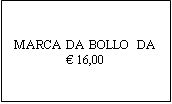 AMBITO TERRITORIALE DI CERIGNOLACOMUNE CAPOFILA CERIGNOLASERVIZIO DI INTEGRAZIONE SOCIO-SANITARIA-CULTURALE DEGLI IMMIGRATI, MEDIAZIONE INTERCULTURALE E ALFABETIZZAZIONE CIG 8845920C1ACUP J11B20001750009Il/La sottoscritto/a……………………..………………………………………………………………..(cognome e nome)nato/a a: …………………………………………………………il ………………………………..(luogo, prov., data)residente a ……………………………………(…) via…………………………………….n. …….(luogo, prov., indirizzo)in nome del concorrente “…………………………………………………………………………..”(denominazione)con sede legale in ………………………………………(…) via…………………………….n. …… (luogo, prov., indirizzo)C/F. P.IVA ………………..nella sua qualità di:(barrare la caselle che interessa)|_| Titolare o Legale rappresentante|_| Procuratore speciale/generalesoggetto che partecipa alla gara in oggetto nella sua qualità di:(barrare la caselle che interessa)|_| Singolo concorrente (lett. a) art. 45 D. Lsg. 50/2016);|_| Consorzio stabile (lett. c) art. 45 D. Lsg. 50/2016);|_| Mandataria di un raggruppamento temporaneo:    |_| costituito (lett. d) art. 45 D. Lsg. 50/2016)    |_| non costituito (art. 48, comma 8, D. Lsg. 50/2016);|_| Mandataria di un consorzio ordinario:    |_| costituito (lett. e) art. 45 D. Lsg. 50/2016)    |_| non costituito (art. 48, comma 8, D. Lsg. 50/2016);|_| GEIE (lett. g) art. 45 D. Lsg. 50/2016);Offreper l’esecuzione dell’appalto in epigrafe:Dichiara inoltre: (barrare la casella che interessa)|_| di operare in regime di esenzione IVA|_| di non operare in regime di esenzione di IVA (indicare percentuale IVA) ________________Luogo e data _______________________________________________________________(timbro e firma leggibile)N.B.In caso di raggruppamento temporaneo di concorrenti o consorzio ordinario di concorrenti, non ancora costituiti, ai sensi del comma 8, art. 48, D.Lgs. 50/2016, ai fini della sottoscrizione in solido dell’offerta, in rappresentanza dei soggetti concorrenti mandanti.Firma _______________________________per l’Impresa _________________________________(timbro e firma leggibile)Firma _______________________________per l’Impresa _________________________________(timbro e firma leggibile)Firma _______________________________per l’Impresa _________________________________(timbro e firma leggibile)Firma _______________________________per l’Impresa _________________________________(timbro e firma leggibile)N.B.	Alla presente dichiarazione deve essere allegata copia fotostatica di un documento di identità in corso di validità del soggetto firmatario.N.B	Ogni pagina del presente modulo dovrà essere corredato di timbro della società e sigla del legale rappresentante/procuratore Qualora la documentazione venga sottoscritta dal “procuratore" della società, dovrà essere allegata copia della relativa procura notarile (GENERALE O SPECIALE) o altro documento da cui evincere i poteri di rappresentanza.            Il presente documento deve essere sottoscritto con firma digitale ed essere caricato sul Portale MEPA nell’apposita area dedicata della RdO.Ribasso unico ed incondizionato sull’importo posto a base di gara (IVA esclusa)(in cifre): ____________%Ribasso unico ed incondizionato sull’importo posto a base di gara (IVA esclusa)(in lettere):___________________________________________________Indica i propri costi aziendali della sicurezza, ai sensi dell’art. 95, comma 10, D. Lgs. 50/2016, pari a:(in cifre): €__________________________________________Indica i propri costi aziendali della sicurezza, ai sensi dell’art. 95, comma 10, D. Lgs. 50/2016, pari a:(in lettere):___________________________________________________